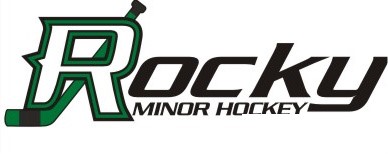 Rocky Minor Hockey AssociationExecutive Meeting November 14, 2017
6pm at Sims Insurance, RMHIn Attendance: Wes Tomyn, Scott Austad, Rob Sims, Erin Hoiland, Tracy Vanderaa, Toni Alexander, Terri Turner-Sewell, Corrie-Jo Robinson, Jim Smith, Tasha Steel, Krista Gates, Lori Lebeau, Teresa Johnson, Desmond KleinscrothAbsent: Cary MadsenMeeting was called to order at 6:00 pmAdditions to the agenda: First Nations Liaison, Set the date for the General Meeting, Letter from the Atom Managers
Motion made by Rob to accept the agenda with additions. Seconded by Tracy. Motion carried.The minutes from October 10th, 2017 were read. One change needed to be made – add the Motion made by Rob to grant Terri signing authority.
Motion made by Jim to accept the minutes with one change. Seconded by Desmond. Motion carriedCoach Coordinator Report: There had been an issue with a Coach in the Midget division – a meeting was held with the coach and the issue was resolved. There was discussion about coaches in general and who has which course and if there are any coaches/assistant coaches that still need to take some courses.President's Report: Wes had attended the CAHL meeting the week prior to this meeting and the general consensus was that the new tiering process worked well this year. (HUB structure – need clarification)
There will be a Wild Cats parent meeting December 5th – this is open to all parents with females in hockey. 
An email had been sent out to the Directors regarding an incident in the Quick Lane arena where kids were shooting pucks against the wall leaving marks and damage.Vice President – Scott had been approached regarding the idea of having a First Nations liaison sit in on board meetings. The idea was accepted positively. Scott does have one person willing to volunteer for the position, a suggestion was made to ask band Chiefs for Liaison suggestions as well.Treasurers Report: The cheque registry was reviewed. Motion made by Rob to accept the registry. Seconded by Scott. Motion carried.
Outstanding fees were discussed – there are still many players fees that have not yet been paid. Motion made by Rob to make November 30th the deadline for fee payment. If fees are not paid by this date, players will be pulled off the ice and/or not able to pay until fees are paid in full. Seconded by Jim. Motion carried.Office Manger: Ice costs to date were reviewed. PeeWee AA Playoffs – March 2018, ice times are booked.
Awards night is scheduled for February 20, 2018.
Motion made by Tracy for Rob to do the prize gathering for awards night. Seconded by Desmond. Motion carried.Scott discussed a letter from CAHL regarding travel to 3 C’s – we were under the impression that games would not be played in the furthest east town, however; games have been scheduled in Consort. The response to our concern was that the schedulers are doing what they can to make sure games are played where the ice is available. 
Picture night was discussed – overall the night went well. The possibility of switching back to on ice pictures was discussed, definitely a possibility and can be discussed again next year.Referee in chief – Tabled for next meeting as Cary was absent.Risk Manager – Discussion centered on Doctors notes and Return to play letters. If a player sees a doctor, a note is needed from that doctor that explains why the player cannot play and for approximately how long. A player cannot go back on the ice until a Return to play letter is received. Directors were asked to let Managers know that there might be a $50 charge for Return to play notes, and to pass that on to the parents. Corrie-Jo was going to look into whether or not Hockey Alberta would cover that cost. A reminder was given to Directors to make sure that injury reports are being made out when necessary. Registrar – There has been some player movement between Atom and PeeWee – special circumstance. There will be a new player in the Novice division, he will go to the Golden Nights.
Two players (1 Atom, 1 Dynamite) have decided to leave the league. Motion made by Tracy to keep the late fees and administration fees ($300) and refund the players for the remaining amount. Seconded by Erin. Motion carried. 
Novice-Atom affiliated players list is complete. An issue was brought up about a name change in the Novice division (Razors to Golden Knights). Name changes are supposed to be voted on prior to any changes taken place, this did not happen in this situation. A motion was made by Rob to keep the name as Golden Knights. Seconded by Krista. 9 votes in favor, 1 vote against and 1 abstained from voting. Motion carried.

Directors Reports
Tykes/Dynamite – Tykes have a new Manager. Calls have been received from other leagues in regards to over-aged Dynamite players. We are allowed over-aged players and players are where they should be in our league in order for them to develop properly. One behavioural warning written and one attendance letter sent out.
Novice – There has been player movement as one player has left. The player displayed disruptive behavior numerous times, the player was sat which upset the parents. A meeting was requested with the parents, however; they did not show up and the player has not been heard from. A letter will be sent to the family
Erin requested that the home tournament be resized from 12 teams to 10, that was agreed to.
Atom –  A new manager had been assigned for the Atom C team. Atom managers had written a letter to RMHA, the letter was read by Teresa. Toni presented an ice time comparison, September to October last year compared to September to October of this year, Atoms actually have more hours so far this year.
Tournament recap – overall the tournament went really well. 
PeeWee – a few attendance issues. Coaches have asked for each team to have one practice per month on full ice. (request needs to be in writing stating that all coaches are ok with the idea). PeeWee tournament is full.
Bantam – In camera discussion about game incident 8:35-8:50 (suspension). A parent meeting set up for an incident that occurred with a goalie. In camera 8:53-9:00
Midget –  Coaching issue – (Jim had spoke on the same) In camera 9:03-9:20Wes spoke regarding a request that was presented for Sylvan Lake/HUB to host a 3 on 3 female tournament in March. The next meeting is December 12th, 6pm at WPS Meeting room at the Christensen Wellness Center.Meetings after December 12th will now be held on the second Monday of every month at Christensen Wellness Center. Motion made by Rob to add $120 to the budget if a meeting room needs to be rented. Seconded by Tracy. Motion Carried.Meeting was adjourned at 9:40pm by Desmond and seconded by Erin